 			MOÇÃO NºAssunto: De congratulações à aluna Karolina Oliveira, pela conquista do 1º lugar na 22ª Olimpíadas Estudantil Astra de Matemática 2017, conforme especifica.Senhor Presidente: CONSIDERANDO que a aluna Karolina Oliveira participou da 22ª Olimpíadas Estudantil Astra de Matemática 2017.ConsideraNdo que representando Itatiba pela EMEB Profa. Sonia Rita P. A. Santos conquistou o 1º Lugar entre as Escolas Públicas da região.APRESENTO à apreciação do Soberano Plenário, na forma regimental, uma MOÇÃO DE CONGRATULAÇÕES à aluna Karolina Oliveira, pela conquista do 1º lugar na 22ª Olimpíadas Estudantil Astra de Matemática 2017, extensivo aos professores de matemática da Escola Sonia Rita e também aos seus gestores.SALA DAS SESSÕES, 20 de outubro de 2017. 			HIROSHI BANDO 		Vereador – Vice Presidente – PPAssunto: De congratulações à aluna Karolina Oliveira, pela conquista do 1º lugar na 22ª Olimpíadas Estudantil Astra de Matemática 2017, conforme especifica._________________________		_______________________		____________________________________________		_______________________		____________________________________________		_______________________		____________________________________________		_______________________		____________________________________________		_______________________		___________________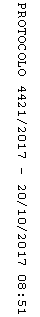 